[School name]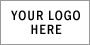 Student Exit InterviewYour opinion is important to us.Name: _________________________________	Mentor: ______________________________(optional)	(optional)Please use this space for additional comments and suggestions.1.Why are you leaving the school? (Note: Your explanations for any item are optional. Responses will be kept confidential.) Select ALL the reasons why you decided to leave school.Why are you leaving the school? (Note: Your explanations for any item are optional. Responses will be kept confidential.) Select ALL the reasons why you decided to leave school.Why are you leaving the school? (Note: Your explanations for any item are optional. Responses will be kept confidential.) Select ALL the reasons why you decided to leave school. I do not believe this is the right profession for me. (Explain)  I do not believe this is the right profession for me. (Explain)  I do not believe this is the right profession for me. (Explain)  Personal/family reasons. (Explain)  Personal/family reasons. (Explain)  Personal/family reasons. (Explain)  Personal health reasons. (Explain)  Personal health reasons. (Explain)  Personal health reasons. (Explain)  The school or clinical sites require too much travel for me. (Explain)  The school or clinical sites require too much travel for me. (Explain)  The school or clinical sites require too much travel for me. (Explain)  The academic material was too difficult. (Explain)  The academic material was too difficult. (Explain)  The academic material was too difficult. (Explain)  If felt unprepared for this level of academic work. (Explain If felt unprepared for this level of academic work. (Explain If felt unprepared for this level of academic work. (Explain There was too much work for the time allotted. (Explain)  There was too much work for the time allotted. (Explain)  There was too much work for the time allotted. (Explain)  Too much was expected of me. (Explain) Too much was expected of me. (Explain) Too much was expected of me. (Explain) There was too much science. (Explain) There was too much science. (Explain) There was too much science. (Explain) School costs more than I can afford. (Explain) School costs more than I can afford. (Explain) School costs more than I can afford. (Explain) The courses were disorganized or mismanaged. (Explain) The courses were disorganized or mismanaged. (Explain) The courses were disorganized or mismanaged. (Explain) I did not receive timely and appropriate feedback. (Explain) I did not receive timely and appropriate feedback. (Explain) I did not receive timely and appropriate feedback. (Explain) The teachers were patronizing or dismissive. (Explain) The teachers were patronizing or dismissive. (Explain) The teachers were patronizing or dismissive. (Explain) The staff was unhelpful. (Explain)  The staff was unhelpful. (Explain)  The staff was unhelpful. (Explain)  School’s resources (library, computer access) were inadequate. (Explain)	 School’s resources (library, computer access) were inadequate. (Explain)	 School’s resources (library, computer access) were inadequate. (Explain)	 Few or inadequate research opportunities. (Explain)  Few or inadequate research opportunities. (Explain)  Few or inadequate research opportunities. (Explain)  There are getting clinical training at the best sites. (Explain)  There are getting clinical training at the best sites. (Explain)  There are getting clinical training at the best sites. (Explain)  Too little practical clinical work. (Explain) Too little practical clinical work. (Explain) Too little practical clinical work. (Explain) It was not stimulating enough for me. (Explain)  It was not stimulating enough for me. (Explain)  It was not stimulating enough for me. (Explain)  The academic level was too low for me. (Explain)  The academic level was too low for me. (Explain)  The academic level was too low for me. (Explain)  I had trouble understanding the teachers or professionals in the hospitals and clinics. (Explain)  I had trouble understanding the teachers or professionals in the hospitals and clinics. (Explain)  I had trouble understanding the teachers or professionals in the hospitals and clinics. (Explain) 2.Please explain your reason(s) for leaving in more detail.Please explain your reason(s) for leaving in more detail.Please explain your reason(s) for leaving in more detail.3.What suggestions for improvement do you have for us?What suggestions for improvement do you have for us?What suggestions for improvement do you have for us?4.If we implemented those suggestions, would you return to school here?YesNo5.Would you recommend this school to your friends as a good place to study for their degree?YesNo